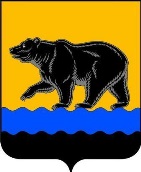 АДМИНИСТРАЦИЯ ГОРОДА НЕФТЕЮГАНСКАПОСТАНОВЛЕНИЕг.НефтеюганскОб утверждении порядка предоставления в 2019 году субсидии из бюджета города Нефтеюганска юридическим лицам (за исключением муниципальных учреждений), индивидуальным предпринимателям, осуществляющим деятельность  по завершению строительства многоквартирных жилых домов в пределах границ города Нефтеюганска, для строительства которых были привлечены денежные средства граждан (дольщики), права которых нарушены В соответствии со статьёй 78 Бюджетного кодекса Российской Федерации, Федеральным законом от 06.10.2003 № 131-ФЗ «Об общих принципах организации местного самоуправления в Российской Федерации», постановлением Правительства Российской Федерации от 06.09.2016 № 887 «Об общих требованиях к нормативным правовым актам, муниципальным правовым актам, регулирующим предоставление субсидии юридическим лицам (за исключением субсидии государственным (муниципальным) учреждениям), индивидуальным предпринимателям, а также физическим лицам – производителям товаров, работ, услуг», администрация города Нефтеюганска постановляет:1.Утвердить Порядок предоставления в 2019 году субсидии из бюджета города Нефтеюганска юридическим лицам (за исключением муниципальных учреждений), индивидуальным предпринимателям, осуществляющим деятельность  по завершению строительства многоквартирных жилых домов в пределах границ города Нефтеюганска, для строительства которых были привлечены денежные средства граждан (дольщики), права которых нарушены, согласно приложению.2.Обнародовать (опубликовать) постановление в газете «Здравствуйте, нефтеюганцы!».3.Департаменту по делам администрации города (Нечаева С.И.) разместить постановление на официальном сайте органов местного самоуправления города Нефтеюганска в сети Интернет.4.Постановление вступает в силу после его опубликования.6.Контроль исполнения постановления возложить на заместителя главы города Е.А.Абрамову.Глава города Нефтеюганска                     				  С.Ю.ДегтяревПриложение к постановлению администрации города									от _______ № _____-нп ПорядокОб утверждении порядка предоставления в 2019 году субсидии из бюджета города Нефтеюганска юридическим лицам (за исключением муниципальных учреждений), индивидуальным предпринимателям, осуществляющим деятельность  по завершению строительства многоквартирных жилых домов в пределах границ города Нефтеюганска, для строительства которых были привлечены денежные средства граждан (дольщики), права которых нарушены1.Общие положения о предоставлении субсидии1.1.Порядок предоставления в 2019 году субсидии из бюджета города Нефтеюганска юридическим лицам (за исключением муниципальных учреждений), индивидуальным предпринимателям, осуществляющим деятельность  по завершению строительства многоквартирных жилых домов в пределах границ города Нефтеюганска, для строительства которых были привлечены денежные средства граждан (дольщики), права которых нарушены (далее – Порядок) разработан в соответствии со статьёй 78 Бюджетного кодекса Российской Федерации, Федеральным законом от 06.10.2003 № 131-ФЗ «Об общих принципах организации местного самоуправления в Российской Федерации».1.2.Настоящий порядок определяет цели, условия и порядок предоставления субсидий из бюджета города Нефтеюганска юридическим лицам (за исключением муниципальных учреждений), индивидуальным предпринимателям - производителям товаров, работ, услуг, осуществляющим деятельность по завершению строительства многоквартирных жилых домов в пределах границ города Нефтеюганска, для строительства которых были привлечены денежные средства граждан, права которых нарушены (далее - субсидии), в целях реализации мероприятий муниципальной программы города Нефтеюганска «Развитие жилищной сферы города Нефтеюганска».2.В настоящем порядке применяются следующие понятия:
1) деятельность по завершению строительства многоквартирных жилых домов, для строительства которых были привлечены денежные средства граждан, права которых нарушены - предпринимательская деятельность по организации, осуществлению строительства и вводу в эксплуатацию проблемных многоквартирных жилых домов, не находящихся в собственности получателей субсидий и не приобретаемых получателями субсидий в собственность с последующим увеличением уставного капитала получателей субсидий;2) проблемные многоквартирные жилые дома - многоквартирные жилые дома, незавершенные строительством, включенные в план-график по осуществлению мер по решению проблем граждан, включенных в реестр граждан, чьи денежные средства привлечены для строительства многоквартирных домов и чьи права нарушены, утвержденный распоряжением Правительства Ханты-Мансийского автономного округа-Югры от 8 августа 2017 года № 490-рп, и связанные с ними объекты капитального строительства при условии, что строительство указанных многоквартирных домов и связанных с ними объектов капитального строительства осуществляется в пределах одного разрешения на строительство;
3) ввод - получение организацией, осуществляющей деятельность по завершению строительства многоквартирных жилых домов, для строительства которых были привлечены денежные средства граждан, права которых нарушены, разрешения на ввод в эксплуатацию проблемного многоквартирного жилого дома в порядке, установленном статьей 55 Градостроительного кодекса Российской Федерации.3.Настоящий порядок разработан в соответствии со статьей 78 Бюджетного кодекса Российской Федерации, Постановлением Правительства Российской Федерации от 06.09.2016 N 887 "Об общих требованиях к нормативным правовым актам, муниципальным правовым актам, регулирующим предоставление субсидий юридическим лицам (за исключением субсидий государственным (муниципальным) учреждениям), индивидуальным предпринимателям, а также физическим лицам - производителям товаров, работ, услуг".4. Департамент градостроительства и землепользования администрации города Нефтеюганска является главным распорядителем бюджетных средств, осуществляющим предоставление субсидии из бюджета города Нефтеюганска  юридическим лицам (за исключением муниципальных учреждений), индивидуальным предпринимателям, осуществляющим деятельность  по завершению строительства многоквартирных жилых домов в пределах границ города Нефтеюганска, для строительства которых были привлечены денежные средства граждан (дольщики), права которых нарушены (далее - ДГиЗО).5.Субсидии предоставляются на финансовое возмещение затрат, связанных с завершением строительства проблемных многоквартирных жилых домов, их вводом в эксплуатацию и передачей жилых помещений в них участникам долевого строительства, с последующим подтверждением использования субсидий в соответствии с условиями и целями их предоставления.6. Средствами субсидии могут быть покрыты затраты на:1) завершение строительства одного или нескольких проблемных многоквартирных жилых домов (справки формы КС-2, КС-3, договор на завершение строительства проблемного многоквартирного жилого дома);2) уплату арендной платы за земельные участки, на которых осуществляется строительство проблемных многоквартирных жилых домов и связанных с ними объектов капитального строительства (договор на право пользования земельным участком, документы, подтверждающие внесение платы);3) корректировку проектной документации и выполнение инженерных изысканий для строительства проблемных многоквартирных жилых домов, проведение экспертизы проектной документации и результатов инженерных изысканий, государственную экологическую экспертизу строительства проблемных многоквартирных жилых домов в случае, если требование об обязательном проведении таких экспертиз установлено законодательством Российской Федерации, подготовку заключений о проверке достоверности определения сметной стоимости строительства проблемных многоквартирных жилых домов (договоры, платежные поручения);4) строительство (реконструкцию) в границах земельного участка, правообладателем которого является застройщик, сетей инженерно-технического обеспечения, необходимых для подключения (технологического присоединения) проблемных многоквартирных жилых домов к данным сетям инженерно-технического обеспечения, если это предусмотрено проектной документацией (справки формы КС-2, КС-3, договор на строительство);5) внесение платы за подключение (технологическое присоединение) проблемных многоквартирных жилых домов к сетям инженерно-технического обеспечения (договор на подключение, платежное поручение);6) уплату связанных со строительством проблемных многоквартирных жилых домов налогов, сборов и иных обязательных взносов, уплачиваемых в бюджет соответствующего уровня бюджетной системы Российской Федерации и (или) государственные внебюджетные фонды в порядке и на условиях, которые определяются законодательством Российской Федерации;7) уплаты связанных со строительством проблемных многоквартирных жилых домов обязательных отчислений (взносов) в компенсационный фонд;8) оплаты расходов по постановке на кадастровый учет проблемных многоквартирных жилых домов, а также помещений в проблемных многоквартирных жилых домах и оплаты государственной пошлины за регистрационные действия в отношении прав на помещения в проблемных многоквартирных жилых домах (договор, платежные документы);9) уплаты процентов и погашения основной суммы долга по кредитам (займам), полученным в российских кредитных и иных организациях на финансирование работ по завершению строительства проблемных многоквартирных жилых домов (договор, платежные документы);10) возмещения отдельных расходов, указанных в подпунктах 1 - 9 настоящего пункта, понесенных до заключения соглашения о предоставлении субсидии (документы, подтверждающие понесенные затраты: договоры, платежные документы).7. Предоставление субсидий юридическим лицам (за исключением муниципальных учреждений), индивидуальным предпринимателям, осуществляющим деятельность по завершению строительства проблемных многоквартирных жилых домов, для строительства которых были привлечены денежные средства граждан, права которых нарушены (далее - организации), осуществляется за счет средств бюджета города Нефтеюганска в пределах лимитов бюджетных обязательств, утвержденных ДГиЗО на данные цели, по результатам конкурса на предоставление субсидий (далее - конкурс).9. В целях участия в конкурсе организация на первое число месяца, предшествующего месяцу подачи заявления на участие в конкурсе (далее - заявление), должна соответствовать следующим требованиям:1) организация зарегистрирована на территории Российской Федерации;2) организация не имеет неисполненной обязанности по уплате налогов, сборов, страховых взносов, пеней, штрафов, процентов, подлежащих уплате в соответствии с законодательством Российской Федерации о налогах и сборах;3) организация не имеет просроченной задолженности по возврату в  бюджет города Нефтеюганска субсидий, бюджетных инвестиций либо иной просроченной задолженности перед бюджетом;4) организация не находится в процессе реорганизации, ликвидации, банкротства;5) организация не является иностранным юридическим лицом, а также российским юридическим лицом, в уставном (складочном) капитале которого доля участия иностранных юридических лиц, местом регистрации которых является государство или территория, включенные в утверждаемый Министерством финансов Российской Федерации перечень государств и территорий, предоставляющих льготный налоговый режим налогообложения и (или) не предусматривающих раскрытия и представления информации при проведении финансовых операций (офшорные зоны) в отношении таких юридических лиц, в совокупности превышает 50%.10. Для проведения конкурса ДГиЗО:1) создает конкурсную комиссию и организует ее работу;2) устанавливает дату начала и дату окончания приема заявлений;3) публикует на официальном сайте органов местного самоуправления города Нефтеюганска в информационно-телекоммуникационной сети "Интернет" извещение о проведении конкурса с указанием времени начала и окончания конкурса, места приема заявлений, почтового адреса для направления заявлений и запросов о разъяснении порядка подготовки заявлений, а также контактных телефонов для получения устных консультаций по вопросу подготовки заявлений;4) обеспечивает прием заявлений;5) утверждает результаты рассмотрения заявлений;6) обеспечивает сохранность поданных документов на участие в конкурсе и защиту указанных в них персональных данных в соответствии с законодательством Российской Федерации.11. Для участия в конкурсе организация представляет в ДГиЗО заявление, оформленное на бланке организации.К заявлению прилагаются следующие документы:1) копия действующей редакции устава организации со всеми изменениями к нему;2) копия свидетельства о постановке на учет российской организации в налоговом органе по месту ее нахождения;3) копия документа, подтверждающего полномочия руководителя организации;4) выписка из Единого государственного реестра юридических лиц в отношении организации, полученная не позднее первого числа месяца, предшествующего месяцу подачи заявления (или копия выписки, полученная в электронном виде с применением сертифицированных средств криптографической защиты информации);5) справка, выданная налоговым органом, подтверждающая отсутствие неисполненной обязанности по уплате налогов, сборов, страховых взносов, пеней, штрафов, процентов, подлежащих уплате в соответствии с законодательством Российской Федерации о налогах и сборах, на первое число месяца, предшествующего месяцу подачи заявления;6) копия положительного заключения экспертизы проектной документации и результатов инженерных изысканий на строительство проблемного многоквартирного жилого дома (в случае, если организация является застройщиком нескольких проблемных многоквартирных жилых домов, документы представляются в отношении каждого проблемного многоквартирного жилого дома);7) копия сводного сметного расчета на строительство проблемного многоквартирного жилого дома (в случае, если организация является застройщиком нескольких проблемных многоквартирных жилых домов, документы представляются в отношении каждого проблемного многоквартирного жилого дома).В случае если на дату подачи заявления организацией частично осуществлены расходы, предусмотренные в пункте 6 настоящего порядка, организация вправе дополнительно представить документы, подтверждающие понесенные расходы.12. Заявление и прилагаемые к нему документы представляются на бумажном носителе прошитые, пронумерованные, подписанные руководителем организации и заверенные печатью организации.Заявление регистрируется в день поступления в ДГиЗО.Заявления, поступившие в ДГиЗО (в том числе посредством почтовой связи) после окончания срока приема заявлений, установленного ДГиЗО, не регистрируются и не рассматриваются. Заявление может быть отозвано или в него могут быть внесены изменения до окончания срока приема заявлений путем официального письменного обращения организации с соответствующим заявлением.13. Конкурсная комиссия в течение 5 рабочих дней после окончания приема заявлений осуществляет рассмотрение заявлений и документов организаций и оценивает их в соответствии с оценкой значимости критериев на предоставление субсидий согласно приложению № 1 к настоящему порядку.14. По результатам рассмотрения заявлений конкурсная комиссия принимает одно из следующих решений:1) о заключении соглашения о предоставлении субсидии;2) об отказе в заключении соглашения.Решение конкурсной комиссии оформляется протоколом заседания конкурсной комиссии.15. Основаниями для отказа организации в заключении соглашения о предоставлении субсидии являются:1) несоответствие организации требованиям, указанным в пункте 9 настоящего порядка;2) непредставление (представление не в полном объеме) документов, указанных в пункте 11 настоящего порядка, или несоответствие представленных организацией документов требованиям, указанным в пункте 12 настоящего порядка.16. Ответственность за предоставление недостоверной информации несет организация в соответствии с действующим законодательством.17. В течение 3 рабочих дней со дня принятия конкурсной комиссией решения ДГиЗО издает приказ об итогах конкурса.18. Субсидия предоставляется на основании соглашения о предоставлении субсидии, заключаемого между ДГиЗО и организацией в соответствии с типовой формой соглашения о предоставлении субсидий из  бюджета города Нефтеюганска юридическим лицам (за исключением государственных (муниципальных) учреждений), индивидуальным предпринимателям - производителям товаров, работ, услуг (далее - соглашение), утвержденной приказом департамента финансов администрации города Нефтеюганска.19. В течение 3 рабочих дней с даты издания приказа об итогах конкурса ДГиЗО в письменной форме уведомляет участников конкурса о принятом решении и направляет победителю конкурса проект соглашения.20. Соглашение должно предусматривать:-цели, условия, сроки, предельный размер предоставляемой субсидии;-порядок и сроки предоставления отчётности для получения субсидии;-ответственность за несоблюдение сторонами условий соглашения и порядок возврата в бюджет города субсидии в случае её нецелевого использования или нарушения условий использования субсидии; 	-запрет приобретения за счет субсидии иностранной валюты.					Приложение № 1
к Порядку предоставления субсидий
из бюджета города Нефтеюганска юридическим
лицам, индивидуальным предпринимателям, осуществляющим деятельность  по завершению строительства многоквартирных жилых домов в пределах границ города Нефтеюганска, для строительства которых были
привлечены денежные средства
граждан, права которых нарушены Таблица 1_______2018                         №___-нп                                 Критерии оценки конкурсных заявок                                  Критерии оценки конкурсных заявок                                  Критерии оценки конкурсных заявок 1Срок выполнения работ:Максимальный 12 мес – 60 балловменее 12 мес – 80 балловменее 10 мес – 100 бПри этом минимально допустимым сроком является 9 месВесомость критерия – до 0,15.2Наличие опыта работ:Наличие опыта работ по строительству  многоквартирных жилых домов за последние 3 года – 100 бОтсутствие  опыта работ по строительству  многоквартирных жилых домов за последние 3 года – 0 бВесомость критерия – до 0,4.3Обеспечение кадровыми ресурсами (ИТР):Не менее 3 сотрудников в штате организации с высшим профильным образованием и стажем работы в сфере строительства от 3 лет – 50 баллов.Не менее 5 сотрудников со средне-специальным образованием  в штате организации (диплом строительного техникума) и стажем от 5 лет. – 50 балловВесомость критерия – до 0,15.4Финансовое состояние. Заключение делается в соответствии с таблицей 1.  1.устойчивое финансовое состояние – 100 баллов2.достаточно устойчивое финансовое состояние – 75 баллов3.неустойчивое финансовое состояние – 50 баллов 4.крайне неустойчивое финансовое состояние – 25 балловВесомость критерия  – до 0,3.ПоказательЗаключение о финансовом состоянии организацииЗаключение о финансовом состоянии организацииЗаключение о финансовом состоянии организацииЗаключение о финансовом состоянии организацииПоказательУстойчивое финансовое состояниеДостаточно устойчивое финансовое состояниеНеустойчивое финансовое состояниеКрайне неустойчивое финансовое состояниеКоэффициент финансовой устойчивости = (Капитал+Целевое финансирование+долгосрочные обязательства)/Пассивы≥ 0,800,40 - 0,790,01 - 0,39≤ 0Коэффициент финансирования = Капитал+Целевое финансирование)/ Обязательства≥ 2,000,60 - 1,990,01 - 0,59≤ 0Коэффициент текущей ликвидности = (Оборотные активы-Долгосрочные требования)/Краткосрочные обязательства≥ 2,001,40 - 1,991,00 - 1,39≤ 0,99